ExercícioAltera o circuito anterior para que a informação de saída indique os números pares e impares. Tipo de circuitoTrata-se de um circuito descodificador 3:____Tabela de verdade e Expressão booleanaEscreve aqui a expressão booleana do teu circuito, bem como a tabela de verdade. Circuito lógicoColoca aqui a imagem do circuito lógico desenvolvido no LOGISIM. 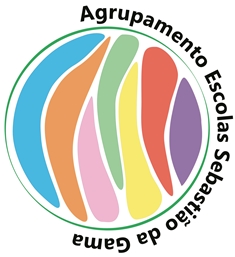 Escola Secundária de Sebastião da GamaSistemas Digitais e Arquitetura de Computadores – Módulo 3Ano 10º - Turma NProf. Carlos Pereira